Bonjour les copains,J’espère que tout va bien chez vous et que vous profitez un peu du beau temps pour faire quelques balades ou jouer au jardin.Comme vous l’avez appris, nous allons encore devoir attendre quelques temps avant de nous retrouver. Il faut encore être patient. Pensez à prendre des nouvelles de vos copains/copines, discutez de vos activités, de ce que vous ferez quand vous vous retrouverez. Imaginez des jeux que vous pourrez faire dans la cour sans être trop proches les uns des autres, car vous l’avez compris, il va falloir continuer de garder nos distances, même à notre retour à l’école.Pour cette semaine, je vous propose différentes activités et quelques jeux en math.Commençons par les jeux car je sais que vous aimez ça. Tout d’abord un jeu sur les divisions, un autre sur les tables et un jeu de memory avec des cartes à découper pour retrouver les différentes décompositions de nombres.Ensuite, en français, plusieurs activités cette fois :		- une BD « Les petits diables » avec des bulles à replacer. Commencez par lire les bulles pour vous faire une idée de l’histoire.		- des exercices de lecture où il faut rechercher des intrus, des mots mêlés, …		- en conjugaison, deux petits textes à compléter au présent		- en grammaire, une fiche de révision sur le nom et sur les types de phrasesEn savoir écouter, papa ou maman lit un texte deux fois, vous répondez aux questions et après une troisième lecture, vous corrigez ou vous vérifiez vos réponses.En histoire, pour info, « Pourquoi a-t-on choisi le 1er mai pour célébrer les travailleurs »Enfin, en traitement des données, quelques petits problèmes à résoudre et un tableau à interpréter.Toutes les fiches ne sont pas à imprimer, seules celles où vous devez écrire, inutile d’imprimes les correctifs et les textes.Je vous envoie plein de bisous, portez-vous bien, gardez courage.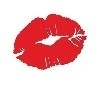 A bientôt,Madame Nathalie